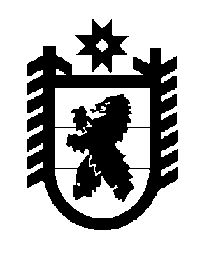 Российская Федерация Республика Карелия    ПРАВИТЕЛЬСТВО РЕСПУБЛИКИ КАРЕЛИЯРАСПОРЯЖЕНИЕот  30 мая 2014 года № 311р-Пг. Петрозаводск В целях дальнейшего развития инновационного сектора экономики Республики Карелия, поддержки различных форм предприятий в научно-технической сфере одобрить и подписать Соглашение о сотрудничестве и взаимодействии в инновационной сфере между Правительством Республики Карелия и Некоммерческой организацией «Фонд развития Центра разработки и коммерциализации новых технологий».           ГлаваРеспублики  Карелия                                                             А.П. Худилайнен